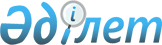 О внесении изменения в решение Денисовского районного маслихата от 20 сентября 2013 года № 57 "Об утверждении Правил оказания социальной помощи, установления размеров и определения перечня отдельных категорий нуждающихся граждан"
					
			Утративший силу
			
			
		
					Решение маслихата Денисовского района Костанайской области от 29 апреля 2014 года № 46. Зарегистрировано Департаментом юстиции Костанайской области 20 мая 2014 года № 4731. Утратило силу решением маслихата Денисовского района Костанайской области от 16 сентября 2020 года № 71
      Сноска. Утратило силу решением маслихата Денисовского района Костанайской области от 16.09.2020 № 71 (вводится в действие по истечении десяти календарных дней после дня его первого официального опубликования).
      В соответствии с пунктом 2-3 статьи 6 Закона Республики Казахстан от 23 января 2001 года "О местном государственном управлении и самоуправлении в Республике Казахстан", постановлением Правительства Республики Казахстан от 21 мая 2013 года № 504 "Об утверждении Типовых правил оказания социальной помощи, установления размеров и определения перечня отдельных категорий нуждающихся граждан" Денисовский районный маслихат РЕШИЛ:
      1. Внести в решение Денисовского районного маслихата от 20 сентября 2013 года № 57 "Об утверждении Правил оказания социальной помощи, установления размеров и определения перечня отдельных категорий нуждающихся граждан" (зарегистрировано в Реестре государственной регистрации нормативных правовых актов под № 4251, опубликовано 15 ноября 2013 года в газете "Наше время") следующее изменение:
      в Правилах оказания социальной помощи, установления размеров и определения перечня отдельных категорий нуждающихся граждан, утвержденных указанным решением:
      подпункт 1) пункта 6 изложить в новой редакции:
      "1) участникам и инвалидам Великой Отечественной войны на бытовые нужды, в размере 10 месячных расчетных показателей;".
      2. Настоящее решение вводится в действие по истечении десяти календарных дней после дня его первого официального опубликования и распространяет свое действие на отношения, возникшие с 1 мая 2014 года.
					© 2012. РГП на ПХВ «Институт законодательства и правовой информации Республики Казахстан» Министерства юстиции Республики Казахстан
				
Председатель очередной
десятой сессии
районного маслихата
В. Ткач
Секретарь Денисовского
районного маслихата
А. Мурзабаев
СОГЛАСОВАНО:
Руководитель государственного
учреждения "Отдел экономики и
финансов акимата Денисовского
района"
________________ Рахметова С.Ф.
Руководитель государственного
учреждения "Отдел занятости и
социальных программ Денисовского
района"
_____________ Мусулманкулова Д.Т.